Basın Bülteni							12 Haziran 2023İletişim Profesyonelleri ve Akademisyenler, ‘Afet Yönetiminde Halkla İlişkilerin Rolü ve İşlevi Çalıştayı’nda Bir Araya GeldiTürkiye Halkla İlişkiler Derneği (TÜHİD), İstanbul Aydın Üniversitesi İletişim Fakültesi Halkla İlişkiler ve Tanıtım Bölümü ve İstanbul Aydın Üniversitesi Afet Eğitim Uygulama ve Araştırma Merkezi (AFAM) iş birliğiyle düzenlenen “Afet Yönetiminde Halkla İlişkilerin Rolü ve İşlevi” başlıklı çalıştay; 9 Haziran 2023 Cuma günü İstanbul Aydın Üniversitesi Halit Aydın Kampüsü’nde gerçekleştirildi. Çalıştaya, TÜHİD Yönetim Kurulu Başkanı İpek Özgüden Özen ve Kurumsal İletişimciler Derneği Murat Göllü başta olmak üzere, iş dünyası, sivil toplum kuruluşları ve akademik dünyadan önemli isimler katkıda bulundu. Çalıştayda halkla ilişkilerin afet yönetimindeki rolü, halkla ilişkiler profesyonellerinin sorumlulukları ve kuruluşların karşılaması gereken kriterler, meslek örgütlerinin halkla ilişkiler uygulamalarına yönelik kural ve standartları ve halkla ilişkiler öğrencilerinin bu konuda edinmesi gereken yetkinlikler gibi konular masaya yatırıldı.Beş oturumdan oluşan ve gün boyu süren çalıştaya, afet bölgesinde yer alan iletişim fakültesi akademisyenleri de zoom aracılığıyla katıldı. “Halkla İlişkiler Uygulamaları Afet Yönetiminin Hangi Alanlarında Kullanılabilir?” başlıklı birinci oturum Marka Danışmanı Bülent Fidan’ın yönetiminde gerçekleşti. İkinci oturumun moderatörü, “Halkla İlişkiler Eğitiminde Afet Yönetimi Nasıl Yer Almalı?” konu başlığıyla Marmara Üniversitesi İletişim Fakültesi Öğretim Üyesi Prof. Dr. Ebru Özgen oldu. Bahçeşehir Üniversitesi İletişim Fakültesi’nden Prof. Dr. Haluk Gürgen ve Prof. Dr. İdil Karademirlidağ Suher ise “Meslek Örgütlerinin Uygulamaya Yönelik Kural ve Standartları Neler Olmalı?” ve “Halkla İlişkiler Profesyonellerinin Sorumlulukları Nelerdir?” başlıklarıyla sırasıyla üçüncü ve dördüncü oturumların moderatörlüğünü gerçekleştirdi. Son oturum ise “Afet Yönetiminde Halkla İlişkiler Profesyonellerinden Etkin Olarak Yararlanmak İçin Kurum/Kuruluşlar Neler Yapmalı?” başlığı ile İstanbul Aydın Üniversitesi İletişim Fakültesi Halkla İlişkiler ve Tanıtım Bölüm Başkanı Doç. Dr. Deniz Akbulut moderatörlüğünde gerçekleşti. Çalıştay sonucunda hazırlanacak rapor, önümüzdeki günlerde TÜHİD tarafından kamuoyu ile paylaşılacak. Bilgi için;Çiğdem Antlı – KoordinatörTÜHİD – Türkiye Halkla ilişkiler Derneği05389257997www.tuhid.orgTürkiye Halkla İlişkiler Derneği (TÜHİD)
Türkiye Halkla İlişkiler Derneği, Türkiye'deki halkla ilişkiler uzmanlarını bir araya toplayarak, meslek içi dayanışma sağlamak, mesleğin tanınması, yerleşmesi ve gelişmesi yolunda çalışmalar yapmak amacıyla 1972 yılında kuruldu. Başlangıç döneminde öncelikle halkla ilişkiler mesleğinin kamuoyunda tanınmasını sağlayan Dernek, daha sonraki dönemlerde dünyaya açılarak IPRA, CERP, Global Alliance ve diğer ulusal ve uluslararası mesleki kuruluşlarla bağlantı kurmuş ve halkla ilişkiler mesleğini profesyonel kimlik olarak kabul eden yüzlerce üye kazanmıştır. Dernek, CERP (Avrupa Halkla İlişkiler Federasyonu) yönetiminde bulunmuştur. Her yıl birçok etkinliğe imza atan TÜHİD'in bu yıl yirmi birincisi düzenlenen Altın Pusula Türkiye Halkla İlişkiler Ödülleri sektörde ilk olma özelliğini taşımaktadır. TÜHİD, TOBB Türkiye Medya ve İletişim Meclisi’nde ve SEDEFED – Sektörel Dernekler Federasyonu’nda temsil edilmektedir. TÜHİD, Global Alliance for Public Relations and Communication Management Yönetim Kurulu Üyesi ve Türkiye Temsilcisi, YEKON Yaratıcı Endüstriler Konseyi Derneği Yönetim Kurulu Üyesi, Kalder-Türkiye Kalite Derneği Üyesi ve UN Global Compact imzacıları arasındadır.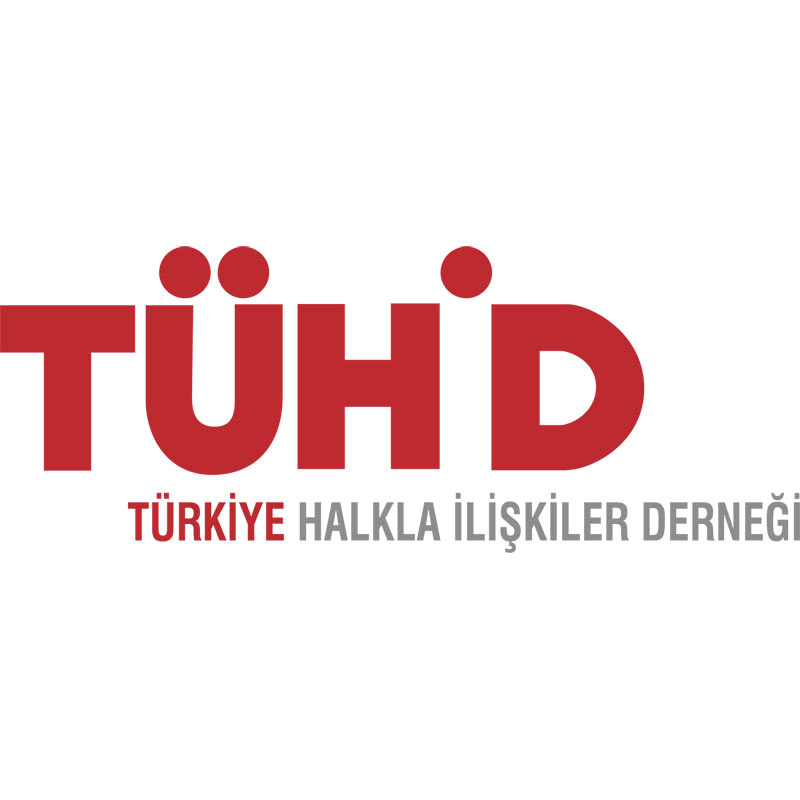 